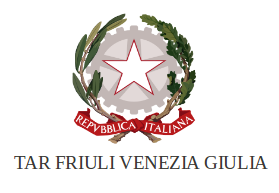 GIORNATA DELLA LEGALITA’23 maggio 201725 anni dopo la strage di Capaci “Il compito delle Istituzioni non è solo quello di ricordare, ma anche di accompagnare le nuove generazioni nel percorso verso la legalità”Il Presidente del T.A.R. per il Friuli Venezia Giuliaè lieta di invitare gli studenti delle Facoltà di Giurisprudenza e Scienze Politiche dell’Università degli Studi di Trieste e dell’Università degli Studi di Udine a partecipare alWork Shop“Trasparenza, partecipazione e diritto di accesso”23 maggio 2017 - ore 11.00 TAR FVG – p.zza Unità d’Italia n. 7 – Trieste III piano - aula d’udienzaAll’incontro prenderanno parte i magistrati